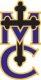 Fourth Grade News
January 14,2019NWEA assessments begin this week.  We can’t wait to see how much the students have grown so far this year!  ILearn: While this is quite a ways off, we want to share a website that will allow you to view the kinds of questions your child will see on the test.  You can find the link on our webpages or simply search “ILearn Released Items” and click on “Released Items Repository.”  Students can sign in as a Guest using the word “guest” for first name and STN.  (instructions also on webpage) Suggestion:  IF you decide to visit and want your child to complete some of the math items, Mrs. Lehmann STRONGLY suggests you begin with 3rd grade questions.  Several of the fourth grade questions are over fractions, which we haven’t covered yet. This week’s tests: Wednesday: Religion test over Chapter 4.  You can use the chapter review in the book as well as online resource to study.  Thursday:  Test over Matter.  Refer to Unit Criteria that was handed out last Monday to learn what will be on this test.  Students have notes to study.  Both the Unit Criteria and a copy of notes are available on Mrs. Lehmann’s webpage.Rocket Math:  Students must pass (reach their goal) on at least 1 Rocket Math test this week.  This will be recorded as an assessment score in Math.AR POINTS:  Students must earn 17 points this quarter.  Points are due March 17th.Adoration/Mass schedule for this week:Tuesday 8:15-8:30 Adoration followed by simple Reposition  8:30-9:00 Mass (no music)Servers: Lauralynn Duensing, Lucas GoodFriday 8:15-8:30 Adoration and Benediction 8:30-9:15 Mass (music)Servers:  Lauralynn Duensing, Lucas GoodCantors:  Sophia Bella and Taylor GeigerMath:  We’ll keep working on multi-digit x single digit multiplication using traditional algorithm.  Students will also learn the different properties of multiplication:Commutative: numbers can be multiplied in any order 3 x 5 = 5 x 3Associative: way factors are grouped does not change product (3 x 5) x 2 = 3 x (5 x 2)Distributive: when a number is multiplied by the sum of two numbers, the first number can be distributed to both of those numbers and multiplied by each of them separately, then adding the two products together for the same result as multiplying the first number by the sum.3 x (5 + 2) = (3 x 5) + (3 x 2)=15 + 6=21Rocket Math: Mrs. Lehmann will start taking a weekly assessment score for Rocket Math. Students are expected to pass (reach their goal) on at least 1 test each week.  This is as simple as learning 2 new facts (if they’ve truly mastered the facts on the previous levels.)  Students bring home a test to study EVERY DAY we take a test.  Religion: We wrapped up Chapter 4 today (Monday).  Students will complete the chapter 4 review on Tuesday and test on Wednesday.  Remember there is are online resources available.  Just use the link on Mrs. Lehmann’s webpage.Science: After completing activities measuring mass and volume, students will be assessed on what they’ve learned about Matter thus far. Test on Thursday.  Next, students will be learning about HEAT. Reading:  We will be working on sequence and summarizing review.  We will be taking NWEA Wednesday, Thursday, and Friday.  We will NOT have a reading, spelling, or vocab test this week.  Reading stories can be listened to on you tube if your child would like to review the story and doesn’t have their textbook.   Social Studies: We will be working on American Revolution to the Civil War. PLease welcome Chase Sumner to Mrs. Underwood’s classroom.  He is a Cadet teacher from Marian and will be our cadet teacher for a short time in the morning until April. We are excited to welcome him to our classroom!ClassMondayTuesdayWednesdayThursdayFridayLehman/UnderwoodWriting/GrammarWkbk. Homework if not finished in classWkbk. Homework if not finished in classWkbk. Homework if not finished in classWkbk. Homework if not finished in classNoneLehman/UnderwoodSocial StudiesNoneNoneNoneNoneNoneLehmann/UnderwoodReading/SpellingRead for ARRead for ARRead for ARRead for ARRead for AR